บัณฑิตวิทยาลัย  มหาวิทยาลัยนเรศวรแบบฟอร์มการส่งเล่มสมบูรณ์ แบบยังไม่กรอกข้อมูลตีพิมพ์เผยแพร่ในระบบการเขียนวิทยานิพนธ์อิเล็กทรอนิกส์ (Naresuan iThesis)--------------------------------------------------		ชื่อ – นามสกุล.......................................................................นิสิตระดับ  ปริญญาโท  ปริญญาเอกรหัสประจำตัว.................................................สาขาวิชา..............................................................................................................คณะ/วิทยาลัย............................................................................................NU-Mail..................................................................มีความประสงค์ขอส่งเล่มสมบูรณ์ แบบยังไม่กรอกข้อมูลตีพิมพ์เผยแพร่ ในระบบการเขียนวิทยานิพนธ์อิเล็กทรอนิกส์ (Naresuan iThesis) เพื่อการทำวิทยานิพนธ์						ลงชื่อ.....................................................................ผู้กรอกแบบฟอร์ม                                                                        (....................................................................)                                                                      โทรศัพท์........................................................ความเห็นของอาจารย์ที่ปรึกษาวิทยานิพนธ์  เห็นชอบให้นิสิตส่งเล่มฉบับสมบูรณ์ในระบบการเขียนวิทยานิพนธ์อิเล็กทรอนิกส์ (Naresuan iThesis)   ขัดข้องไม่สามารถให้นิสิตส่งเล่มฉบับสมบูรณ์ในระบบการเขียนวิทยานิพนธ์อิเล็กทรอนิกส์ (Naresuan iThesis) ได้
เนื่องจาก....................................................................................................................................................................................... (เพื่อใช้เป็นข้อมูลในการปรับปรุงระบบ)						ลงชื่อ.....................................................................                                                                        (....................................................................)                                                                                อาจารย์ที่ปรึกษาวิทยานิพนธ์ความเห็นของบัณฑิตวิทยาลัย  เห็นชอบ มอบงานวิชาการ บัณฑิตวิทยาลัย ดำเนินการตามประกาศมหาวิทยาลัยนเรศวร เรื่อง การจัดทำวิทยานิพนธ์ด้วยระบบการเขียนวิทยานิพนธ์อิเล็กทรอนิกส์ (Naresuan iThesis)   ไม่เห็นชอบ  เนื่องจาก...........................................................................................................................................................ลงชื่อ.....................................................................                                                                        (....................................................................)                                                                           รองคณบดีฝ่ายวิชาการ บัณฑิตวิทยาลัยUsernamePasswordชื่อแหล่งตีพิมพ์เผยแพร่ที่ท่านกำลังรอตอบรับ/หรือได้รับตอบรับแต่ยังไม่เผยแพร่ในวันที่ส่งเล่มสมบูรณ์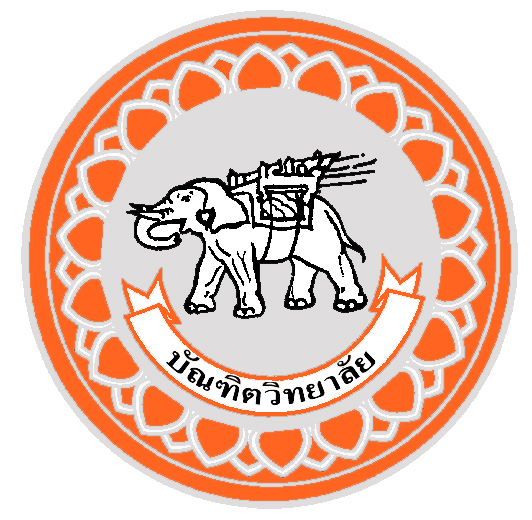 